参加申込書令和３年度(2021年度)熊本県立宇土中学校・宇土高等学校公開授業及びロジック・スーパープレゼンテーション【ハイブリッド開催】＊申込み代表者の方で本会に参加いただける方は以下の欄への御記入もよろしくお願いします。入力フォームからでも同様に申込できます【URL：https://forms.office.com/r/E79t1ivUSU】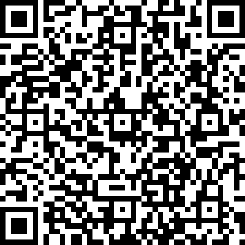 申込締切日　令和３年７月１５日(木)Fax：0964-22-4753MAIL: gotou-y-db@mail.bears.ed.jp研究開発部長　後藤　裕市都道府県学校名住所〒連絡先TEL                         Fax申込み代表者氏名・e-mail氏名　e-mail：No（ふりがな）参加者氏名メールアドレス職名担当教科参加(それぞれに〇)参加(それぞれに〇)参加(それぞれに〇)備考No（ふりがな）参加者氏名メールアドレス職名担当教科午前(オンライン)授業・情報交換会午後(オンライン)午後(オンライン)備考No（ふりがな）参加者氏名メールアドレス職名担当教科午前(オンライン)授業・情報交換会発表会講演会備考1（　　　　　　　　 ）@物理　・　生物2（　　　　　　　 ）@物理　・　生物3（　　　　　　　 ）@物理　・　生物4（　　　　　　　 ）@物理　・　生物